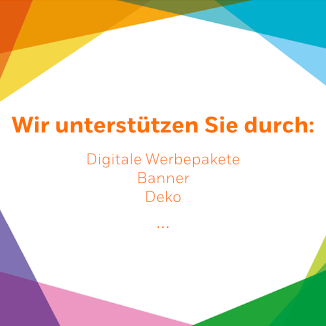 Digitalen Werbepakete und Online Banner zu unseren Themenaktionen finden Sie hier in den ZIP Ordnern:Zeit für mehr GenussZeit für mehr HappinessZeit für mehr Bewegung und GesundheitZeit für mehr magische MomenteZeit für mehr Somme, Sonne, LachenDeko-Fundus/Inszenierungsvorschläge: Wir stellen Ihnen gerne Titellisten zu allen Ratgeber Themen zusammen und unterstützen Ihre Inszenierung am POS durch Deko-Elemente und Give Aways. 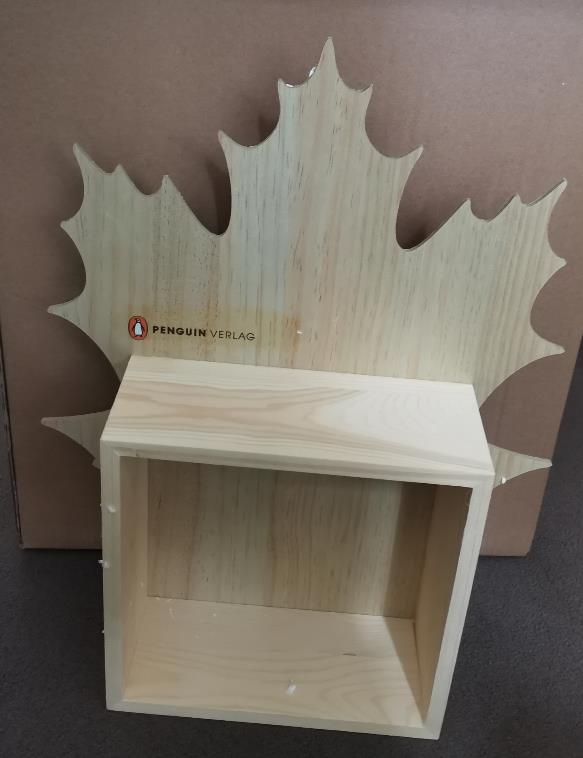 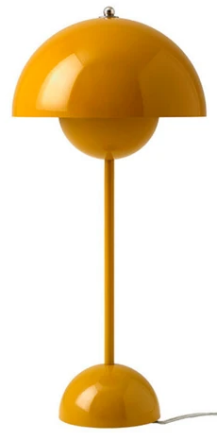 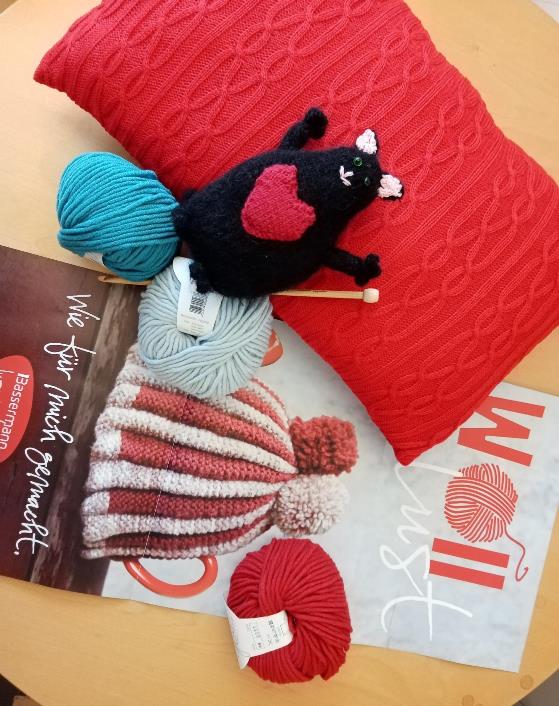 Wir freuen uns auf Sie und Ihre Ideen!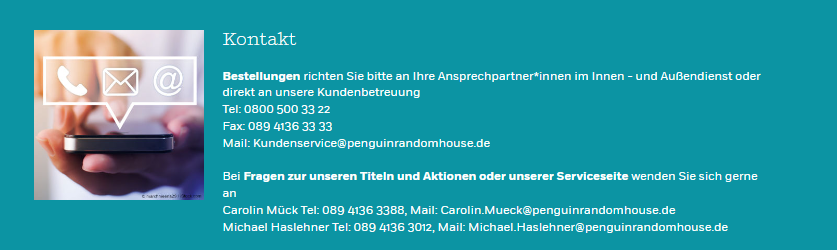 